Kérelembukóketrec homologizációs eljárás indításáraAlulírott, kérem az alábbi járműhöz tervezett bukóketrec homologizációját:Mellékelem a fenti bukóketrec tanúsítvány-tervezetének kitöltött első, második és harmadik oldalát.Mellékelem, amennyiben szükséges, a bukóketrec szerkezetről készített teszt és/vagy szilárdságtani számítás jegyzőkönyvét.Tudomásul veszem, hogy jelen kérelmet, az összes szükséges mellékletével együtt, kizárólag elektronikusan, a bukocso@mnasz.hu emailcímre megküldve, vagyok jogosult előterjeszteni. Dátum:………………………………….AláírásBukóketrec gyártó neve:Cím:Telefonszám:Email cím:Jelen kérelem aláírójának neve:Jóváhagyott gyártó vagyok: igen   /   nemJóváhagyott gyártói minősítés érvényessége:Gyártó:Modell:Csoport:FIA homologizáció száma (ha van):ASN homologizáció száma (ha van):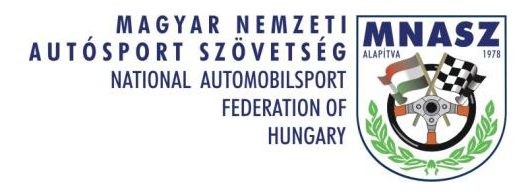 